Сумська міська радаVІІI СКЛИКАННЯ V СЕСІЯРІШЕННЯвід 24 березня 2021 року № 729-МРм. СумиРозглянувши звернення громадянина, відповідно до статей 12, 35, 79-1, 116, 118, 121, 122 Земельного кодексу України, статті 50 Закону України «Про землеустрій», частини третьої статті 15 Закону України «Про доступ до публічної інформації», враховуючи протокол засідання постійної комісії з питань архітектури, містобудування, регулювання земельних відносин, природокористування та екології Сумської міської ради від 11.01.2021 № 3, керуючись пунктом 34 частини першої статті 26 Закону України «Про місцеве самоврядування в Україні», Сумська міська рада ВИРІШИЛА:Відмовити Переяслову Олексію Олександровичу в наданні дозволу на розроблення проекту землеустрою щодо відведення земельної ділянки у власність за адресою: м. Суми, вул. Європейська, орієнтовною площею  0,1000 га, кадастровий номер 5910136300:14:004:0006, для індивідуального садівництва у зв’язку з тим, що земельна ділянка перебуває у приватній власності іншої особи.Сумський міський голова                                                                       О.М. ЛисенкоВиконавець: Клименко Ю.М.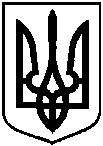 Про відмову Переяслову Олексію Олександровичу в наданні дозволу на розроблення проекту землеустрою щодо відведення земельної ділянки у власність за адресою: м. Суми,                  вул. Європейська, орієнтовною площею 0,1000 га